Un pensiero per un anno… 2018-2019Si educa con ciò che si dice,più ancora con ciò che si fae ancor di più con ciò che si è.                                                             S.Ignazio di Antiochia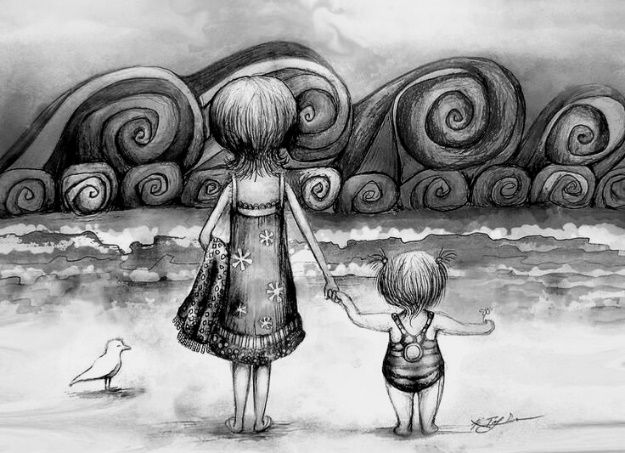 